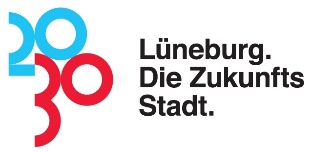 NETZWERKFÖRDERUNGFÖRDERKRITERIENGezielte, finanzielle Förderung von stadtweiten, engagierten Netzwerken mit übergreifenden Themen, Projekten und Aktionen von allgemeinem Interesse mit prominenter, öffentlicher Wirkung für das Lüneburger Gemeinwesenzur Förderung des lokalen gesellschaftlichen Zusammenhalts.Minimale Antragssumme: 150,- Euro / Maximale Förderung 500,- Euro pro Netzwerk, zur Ermöglichung einer breiten WirksamkeitDie Zuwendungen erfolgen nach Prüfung folgender Kriterien: Netzwerk als Zusammenschluss mehrerer gemeinwohlorientierter Initiativen, Projektgruppen oder Vereine mit Netzwerk-Charakter (Minimum 3)Konkrete, stadtweite Aktion mit thematischem GemeinwohlbezugGute Sichtbarkeit und öffentliche WirkungHinweis auf Fördergeber unter Verwendung des Logos der Zukunftsstadt Anträge werden laufend bearbeitet und ggf. bewilligt bis der Fördertopf ausgeschöpft ist. Letztes Datum zum Einreichen von Anträgen: 15.05.2023. Gelder können bis zum 15.6.2023 erstattet werden, d.h. dies ist das letzte Datum zum Einreichen von Kosten.FÖRDERANTRAG & -NACHWEIS Dieses Dokument bitte einreichen bei Julian Ette (s.o.)Datum:      Kontakt:Name [Hauptansprechpartner*in]:      Adresse:      Email:      Tel.:      Wer ist Hauptempfänger*in? [Institution, Verein, Gruppe etc., die das Geld erhält und abrechnet. Bitte nur ein*e Hauptempfänger*in.]Welche Kooperationspartner*innen sind involviert: [Nennung der anderen Gruppen, Vereine, Institutionen etc. im Netzwerk]Anlass der Unterstützung: [Projekt, Aufgabe mit Datum oder Zeiträumen]Verwendungszweck mit Höher der Kosten: [Posten, für die das Geld verwendet wird; es können keine bleibenden Gegenstände gefördert werden nur Verbrauchsmittel oder Honorare.]Gesamtsumme der Unterstützung:       €Sonstiges/Anmerkungen:      Hinweise des ZukunftsstadtbürosAuf Werbematerial bitte die Zukunftsstadt als Sponsor nennen!Dazu stellen wir unser Logo bereit. Nach der Durchführung wir mind. ein Foto der Aktion als Nachweis an die Zukunftsstadt geschickt (mit dem Recht dieses auf unseren Social Media etc. zu veröffentlichen). Die Veranstalter*innen bestätigen dabei das Einverständnis aller abgebildeten Personen.Die Abrechnung sollte möglichst folgendermaßen geschehen:Direkte Bezahlung per Rechnungen über das Zukunftsstadtbüro, d.h. Rechnungen von Dienstleistern und Händlern gehen an:HANSESTADT LÜNEBURG Projekt Zukunftsstadt Lüneburg 2030+Servicestelle Ehrenamt (Netzwerkförderung)- Bereich 34 Klimaschutz und Nachhaltigkeit - Waagestraße 1, 21335 Lüneburg Erstattung von Kosten (nur in Ausnahmefällen):Dazu einfaches Anschreiben anfertigen mit Bitte um Erstattung inkl. Adresse und Kontonummer, der Person, die das Geld erhält dazu Unterschrift und Originalbelege der KostenEin Kooperationsvorhaben von: Leuphana Universität, 
Hansestadt Lüneburg und 
Lüneburgs ZivilgesellschaftHansestadt Lüneburg, Bereich 34 – Klimaschutz und NachhaltigkeitServicestelle Ehrenamt :04131 309 - 4551Ein Kooperationsvorhaben von: Leuphana Universität, 
Hansestadt Lüneburg und 
Lüneburgs ZivilgesellschaftHansestadt Lüneburg, Bereich 34 – Klimaschutz und NachhaltigkeitServicestelle Ehrenamt @:juliane.ette@stadt.lueneburg.deEin Kooperationsvorhaben von: Leuphana Universität, 
Hansestadt Lüneburg und 
Lüneburgs ZivilgesellschaftHansestadt Lüneburg, Bereich 34 – Klimaschutz und NachhaltigkeitServicestelle Ehrenamt Datum: 07.02.2023